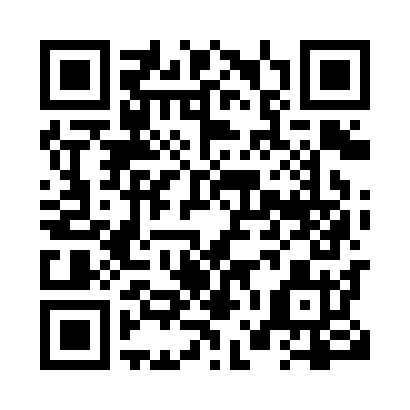 Prayer times for Go Home, Ontario, CanadaWed 1 May 2024 - Fri 31 May 2024High Latitude Method: Angle Based RulePrayer Calculation Method: Islamic Society of North AmericaAsar Calculation Method: HanafiPrayer times provided by https://www.salahtimes.comDateDayFajrSunriseDhuhrAsrMaghribIsha1Wed4:346:081:176:178:2610:012Thu4:326:071:176:188:2710:023Fri4:306:051:176:198:2810:044Sat4:286:041:166:198:3010:065Sun4:266:021:166:208:3110:086Mon4:246:011:166:218:3210:107Tue4:226:001:166:228:3310:118Wed4:205:581:166:228:3510:139Thu4:185:571:166:238:3610:1510Fri4:175:561:166:248:3710:1711Sat4:155:551:166:248:3810:1812Sun4:135:531:166:258:3910:2013Mon4:115:521:166:268:4010:2214Tue4:105:511:166:268:4210:2415Wed4:085:501:166:278:4310:2516Thu4:065:491:166:288:4410:2717Fri4:055:481:166:288:4510:2918Sat4:035:471:166:298:4610:3019Sun4:015:461:166:308:4710:3220Mon4:005:451:166:308:4810:3421Tue3:585:441:166:318:4910:3522Wed3:575:431:166:328:5010:3723Thu3:555:421:176:328:5110:3924Fri3:545:411:176:338:5210:4025Sat3:535:411:176:338:5310:4226Sun3:515:401:176:348:5410:4327Mon3:505:391:176:358:5510:4528Tue3:495:381:176:358:5610:4629Wed3:485:381:176:368:5710:4830Thu3:465:371:176:368:5810:4931Fri3:455:371:186:378:5910:50